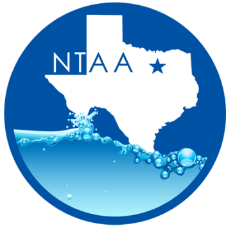 North Texas Aquatics Association MeetingFriday, April 19, 2019 @ 10:00amCity of McKinney at Apex Center3003 Alma Rd McKinney TX 75070MinutesWelcome & IntroductionsJennifer Kashner- NTAA President Approval of MinutesJennifer Post- City of University Park Monica Martian- City of Denton Sponsorship Presentations Klement Distributions (Hershey’s Ice Cream) Program Presentation: George Deines  NTAA status updateFinancial Report –Jennifer KashnerMeeting Dates:September 20- City of Southlake at the Mark: Jen Blackstock will be presenting and a tour of her new facility. In-Services Sheets for Social Media Wanted: Send to Jen Post.NTAA Awards: More information to come. Planning to present at our December meeting. Industry Updates:ARC – Jeremy Post Jeremy presented ARC Awards to several North Texas cites for a job well done for the 2018 aquatic season. Reminder to register for the ARC learn to swim program for the 2019 summer season.E&A – Jennifer KashnerLifeguard instructor classes will be finishing up. Contact E&A for more information if you are interested in getting in to a class. NTGG -  Jennifer PostThe City of Frisco will be hosting the 2019 Guard Games taking places on June 28 &29. If you are interested in helping, please contact Anne Glasscock.TAAF -  Jennifer KashnerTAAF Regionals will be taking places in Keller on July 12&13. TAAF state games will be taking places in College Station July 25-28. AOAP- Jennifer KashnerAOAP was held in the City of Frisco. It was a great turn out by North Texas! AOAP will be held in the City of Frisco in 2020 also.    TPPC -  Jennifer PostTPPC will be held in Austin January 27-31, 2020. More information to come. TRAPS – Jennifer KashnerTRAPS North are looking for professionals to be a part of the planning committee.  If you are interested, please contact Erin Hart with the city of Grande Prairie. WWA –  Jennifer Post October 7-10, 2019 in Disney Worlds Resort Orlando Florida 